关于2019届毕业生档案转递信息查询的通知学校档案馆按毕业生档案派遣信息，已将2019届毕业生档案转递完毕，毕业生可登录档案馆网站http://dag.hbut.edu.cn/,在“毕业生档案查询”页面查询个人档案转递去向信息。查询结果信息显示为EMS快递单号的毕业生档案，采用邮政速递EMS方式转递，可根据EMS快递单号登陆http://www.ems.com.cn/或致电11183查询；也可以扫描EMS微信自助平台二维码（如图），点击“快递服务”，在“查询邮件”中输入快递单号，查询档案寄递情况。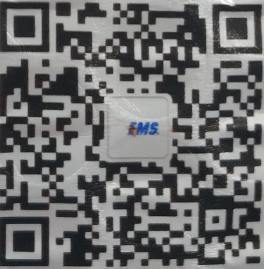 查询结果信息显示为专人专车送达的毕业生档案，由学校档案馆专人送达，可直接与相应人才服务机构联系确认档案送达情况。武汉人才服务中心总部地址：武汉市江岸区车站路一号，电话027-82845012；湖北人力资源中心地址：武汉市东湖高新区光谷金融港二期B7栋5楼，电话027-87326860。查询结果信息显示为暂留的毕业生档案，为毕业生申请并经批准或因其它原因档案暂留学校未转递。自己申请档案暂留的毕业生，务必在暂留期满后及时联系学校档案馆对档案进行转递。因其它原因档案未能转递而暂留的毕业生，应及时对相关问题进行处理，问题解决后联系学校档案馆转递档案。由于EMS服务商提供的档案投递情况查询期为半年，请档案以EMS投递的毕业生务必在第一时间与档案接收单位联系，确认是否收到档案，以免超过查询期而无从查找。如经查询档案去向不明，或接收单位未收到档案，请立即与邮政速递公司联系查找（联系方式同上），同时将情况向学校档案馆反映。学校档案馆为毕业生提供档案转递情况咨询服务。7月13日前正常上班期间，咨询电话为027-59750765，咨询时段为8：20-11：50、14：00-17：30；7月13日后暑假期间，咨询电话为027-59750762，咨询时段为9：00-11：30、15：00-17：00。湖北工业大学档案馆
2019年7月8日